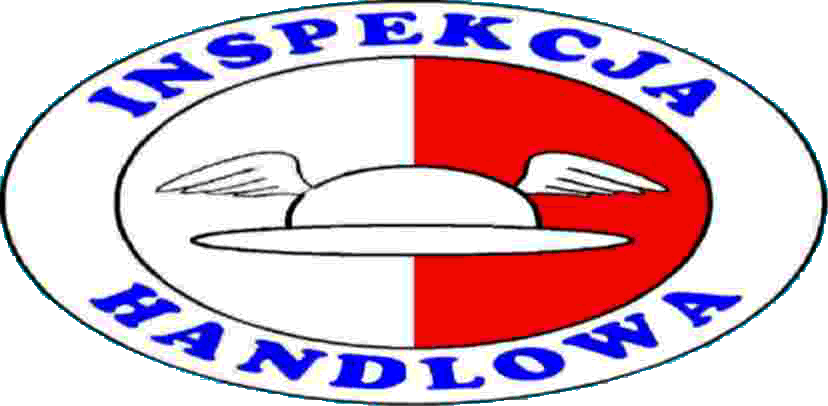 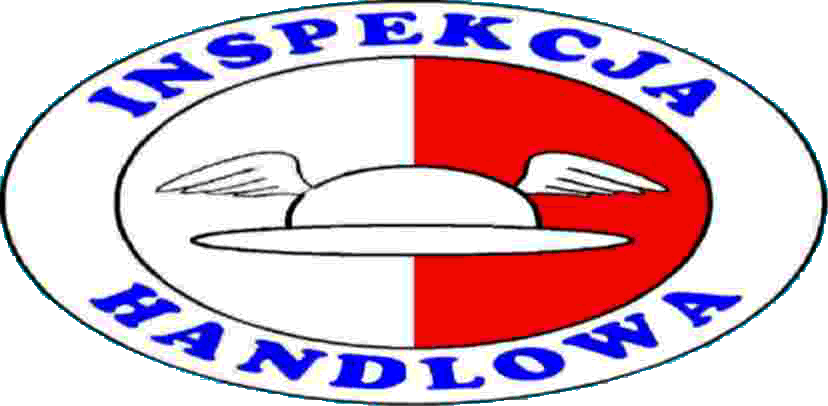                                                                                     Kielce, dnia 13.01.2021 r.                                                                  I N F O R M A C J A o wynikach kontroli przedsiębiorców świadczących usługi pogrzebowe w zakresie uwidaczniania cen/cenników z uwzględnieniem ‘’opłaty covidowej”, przeprowadzonych                  w  IV kwartale  2020 r. przez Wojewódzki Inspektorat Inspekcji Handlowej w Kielcach.	 Wydział Kontroli Handlu i Usług Wojewódzkiego Inspektoratu Inspekcji Handlowej                   w Kielcach w IV kwartale 2020r. przeprowadził kontrole 8 przedsiębiorców (w tym 5 dużych) z terenu województwa świętokrzyskiego, świadczących usługi pogrzebowe.            Kontrolę przeprowadzono w zakresie prawidłowości uwidaczniania przez przedsiębiorców informacji o cenach usług z uwzględnieniem zagadnienia tzw. „opłaty covidowej”. Nieprawidłowości stwierdzono  w 3 w tym 2 dużych zakładach, a dotyczyły one:              braku  cennika na świadczone usługi pogrzebowe w miejscu ogólnodostępnym i dobrze widocznym dla konsumentów - w  jednym dużym zakładzie. braku  cennika na świadczone usługi pogrzebowe oraz cen towarów oferowanych                       do sprzedaży w miejscu ogólnodostępnym i dobrze widocznym dla konsumentów -                   w jednym zakładzie.uwidocznienie w cenniku cen usług w sposób niejednoznaczny, nie pozwalający na ich porównanie, przez podanie przedziału cenowego kosztów usług, z użyciem określenia „od…….do”, bez wskazania czynników wpływających na zróżnicowanie cen - w jednym zakładzie.      W wyniku postawionych przez kontrolujących żądań porządkowo-organizacyjnych oraz działań naprawczych, w trakcie kontroli lub bezpośrednio  po nich, stwierdzone uchybienia dotyczące uwidaczniania cenników były każdorazowo eliminowane.             Według oświadczeń złożonych przez kontrolowanych przedsiębiorców ustalono, że zarówno przed jak i po zawarciu umów na organizowanie pochówków, nie są pobierane   dodatkowe „opłaty covidowe”. W uwidocznionych w 6 skontrolowanych zakładach świadczących usługi pogrzebowe cennikach, nie stwierdzono wyszczególnienia takich opłat.       Do Wojewódzkiego Inspektoratu w Kielcach nie wpłynęły skargi i informacje od konsumentów  w zakresie pobierania przez przedsiębiorców organizujących pochówki „covidowe” dodatkowych opłat.   	Ustalenia z przeprowadzonych kontroli dały podstawę do wszczęcia 3 postępowań administracyjnych w sprawie wymierzenia ww. przedsiębiorcom administracyjnej kary pieniężnej na zasadach określonych w art. 6 ust. 1 i ust. 3 ustawy z dnia   9 maja 2014 r.  o informowaniu  o cenach towarów i usług (Dz. U. z 2019 r.,  poz. 178 t. j. z dnia 30.01.2019 r.).   Do dnia sporządzenia niniejszej informacji postępowania są w toku.